2023年舟山市青少年体校篮球项目初中招生章程根据舟山市文化和广电旅游体育局、舟山市教育局招生意见，结合舟山市青少年体校篮球项目建设和发展的需要，拟定2023年舟山市青少年体校篮球项目初中招生章程。招生计划和项目招生项目：男子篮球（五人制、三人制）招生计划：七年级9名、八年级5名报名和测试报名时间：6月25日至7月4日12:00止报名材料：1、报名表原件；2、本人身份证或户口簿；3、学生基本信息表；4、小学生成长手册或素质报告单；5、比赛成绩证明材料；6、2寸证件照电子版。报名地点及联系人：定海区临城街道定沈路302号市少体校学生科，联系人：洪老师、章老师，电话：0580—8170355、8170332。测试安排：2023年7月7日下午14:00持本人身份证原件到舟山市青少年体校训练馆报到（定海区临城街道定沈路302号），14:30参加专业测试，测试地点：舟山市青少年体校训练馆。测试办法与通过要求考核指标与所占分值考核共分专项素质、专项技术、身高形态三项，满分100分。具体占比如下：注1：专业测试成绩=专项素质测试得分+专项技术测试得分+身高形态测试得分；注2：每单项评分参照“2023年舟山市青少年体校篮球项目初中招生测试评分标准”（附件1）予以计入。测试办法1、专项素质：助跑摸高考试方法：助跑摸高，以摸高的最高高度计分，每人可测三次，取其中最好一次成绩。2、专项技术：（1）V型运球上篮考试方法：由球场右侧边线和中线划的半圆线开始，面向球篮以右手运球上篮，同时开始计时；球投中篮后，还以右手运至左侧边线和中线划的半圆线，然后折转换左手运球上篮，投中篮后，还以左手运球回到原起点；同样再重复上述运球投篮一次，再回到原起点时停表，每人可测三次，取其中最好一次成绩。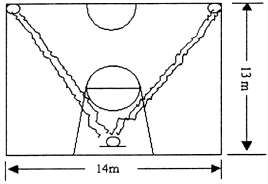 要求：连续运球，不得远推运球上篮；必须中篮后，才能继续运球，如未中篮，需补篮命中；补篮的出手（左手或右手）不加限制。测试过程中，每违例一次扣1分。（2）定点罚球考试方法：按篮球比赛规则进行罚球测试，考生共进行10次罚球，记录进球个数。每人可测三次，取其中最好一次成绩。（3）身高形态考试办法：由招生领导小组指定医院进行骨龄片拍摄，由指定人员进行骨龄读片、身高预测。通过要求1、2009年出生的考生专业测试成绩达到70分及以上；2、2010年出生的考生专业测试成绩达到60分及以上；3、2011年出生的考生专业测试成绩达到50分及以上；4、2011年出生的考生优先录取。四、录取办法在项目测试成绩排名中，如总分相同，按身高形态测试得分，从高到低录取；如身高形态测试得分再相同，按专项技术测试得分，从高到低录取；如专项技术测试得分再相同，按专项素质测试得分，从高到低录取。附件12023年舟山市青少年体校篮球项目初中招生测试评分标准类别专项素质专项技术专项技术身高形态考核指标助跑摸高V型运球上篮定点罚球身高形态分值20分20分20分40分项目助跑摸高助跑摸高助跑摸高助跑摸高V形运球上篮V形运球上篮定点罚球定点罚球身高形态身高形态身高形态身高形态项目成绩（米）成绩（米）成绩（米）得分成绩（秒）得分成绩（进球数）得分预测身高（米）预测身高（米）预测身高（米）得分项目中锋前锋后卫得分成绩（秒）得分成绩（进球数）得分中锋前锋后卫得分得分2.902.802.702034″2010201.941.861.8040得分2.882.782.681934″199191.931.851.7938得分2.862.762.661835″188181.921.841.7836得分2.842.742.641736″177171.911.831.7734得分2.822.722.621637″166161.901.821.7632得分2.802.702.601538″155151.891.811.7530得分2.782.682.581439″144141.881.801.7428得分2.762.662.561340″133111.871.791.7326得分2.742.642.541241″12281.861.781.7224得分2.722.622.521142″11151.851.771.7122得分2.702.602.501043″101.841.761.7020得分2.682.582.48944″91.821.741.6818得分2.662.562.46845″81.801.721.6616得分2.642.542.44746″7得分2.622.522.42647″6得分2.602.502.40548″5得分2.582.482.38449″4得分2.562.462.36350″3得分2.542.442.34251″2得分2.522.422.32152″1